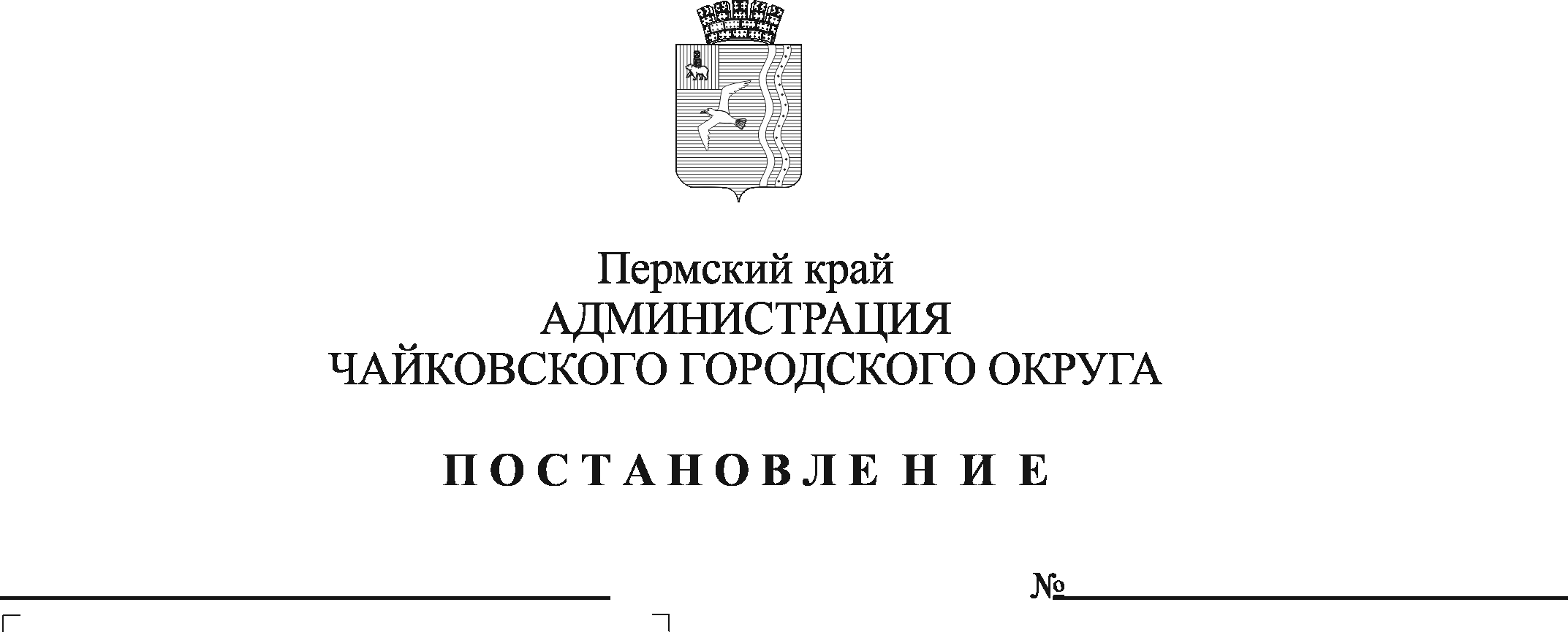 На основании Указа Президента Российской Федерации от 7 мая 2018 г. № 204 «О национальных целях и стратегических задачах развития Российской Федерации на период до 2024 года», приказа Министерства здравоохранения Российской Федерации от 15 января 2020 г. № 8 «Об утверждении Стратегии формирования здорового образа жизни населения, профилактики и контроля неинфекционных заболеваний на период до 2025 года», в соответствии с Постановлением Правительства Пермского края от 3 октября 2013 г. №1319-п «Об утверждении государственной программы Пермского края «Качественное здравоохранение», Уставом Чайковского городского округа, ПОСТАНОВЛЯЮ:1. Утвердить прилагаемое изменение, которое вносится в приложение к муниципальной межведомственной программе «Укрепление общественного здоровья в Чайковском городском округе», утвержденной постановлением администрации Чайковского городского округа от 26 марта 2020 г. № 321.2. Опубликовать постановление в газете «Огни Камы» и разместить на официальном сайте администрации Чайковского городского округа.3. Постановление вступает в силу после его официального опубликования и распространяется на правоотношения, возникшие с 1 января 2022 г.Глава городского округа – глава администрации 	Чайковского городского округа					        Ю.Г. ВостриковУТВЕРЖДЕНОпостановлением администрации Чайковского городского округаот                               №Изменение, которое вносится в приложение к муниципальной межведомственной программе «Укрепление общественного здоровья в Чайковском городском округе», утвержденной постановлением администрации Чайковского городского округа от 26 марта 2020 г. № 321В Приложении к муниципальной межведомственной программе «Укрепление общественного здоровья в Чайковском городском округе» позицию:  изложить в следующей редакции:№п/пНаименование задачи, мероприятияСроки реализации (окончание)ИсполнительСоисполнителиВид документа, характеристика результатаЦелевой показательФинансированиеЕдиница  измеренияБазовоезначениеПлан (годы)План (годы)План (годы)План (годы)План (годы)№п/пНаименование задачи, мероприятияСроки реализации (окончание)ИсполнительСоисполнителиВид документа, характеристика результатаЦелевой показательФинансированиеЕдиница  измеренияБазовоезначение2020202120222023202414.1.10 Оказание методической помощи  работодателям в целях разработки и внедрения программ укрепления здоровья на рабочем месте (корпоративных программ укрепления здоровья работников)Ежегодно ЧФ ГБУЗ ПК «ЦМП»Предприятия, организации, учреждения Внедрение корпоративных программ укрепления здоровьяКоличество принятых корпоративных программ укрепления здоровья Не требуется Шт.14681012№п/пНаименование задачи, мероприятияСроки реализации (окончание)ИсполнительСоисполнителиВид документа, характеристика результатаЦелевой показательФинансированиеЕдиница  измеренияБазовоезначениеПлан (годы)План (годы)План (годы)План (годы)План (годы)№п/пНаименование задачи, мероприятияСроки реализации (окончание)ИсполнительСоисполнителиВид документа, характеристика результатаЦелевой показательФинансированиеЕдиница  измеренияБазовоезначение2020202120222023202414.1.10 Оказание методической помощи  работодателям в целях разработки и внедрения программ укрепления здоровья на рабочем месте (корпоративных программ укрепления здоровья работников)Ежегодно ЧФ ГБУЗ ПК «ЦМП»Предприятия, организации, учреждения Внедрение корпоративных программ укрепления здоровьяКоличество принятых корпоративных программ укрепления здоровья Не требуется Шт.146333